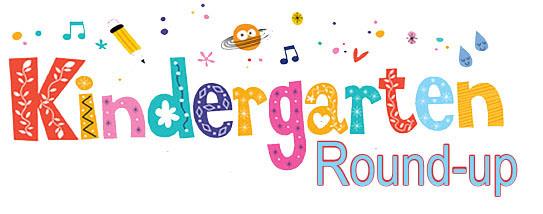   May 16, 2022 5pm-6pmWe welcome all incoming kindergarten students and their guardians to a friendly meet and greet at Mary W. Jackson Elementary! Students will meet teachers and receive a school tour. Snacks will be provided. See you there! 750 W 200 N, Salt Lake City, UT 84116For any questions, please contact Yesenia.Arias-Moreno@slcschools.org or call at (801)-578-8165___________________________________________________________________El 16 de Mayo, 2022 5pm-6pm¡Damos la bienvenida a todos los estudiantes entrantes de kindergarten y a sus guardianes a una reunión de Mary W. Jackson Elementary! Los estudiantes conocerán a los maestros y recibirán un recorrido de la escuela. Habrá refrescos. ¡Nos vemos allí! 750 W 200 N, Salt Lake City, UT 84116Si tiene preguntas, póngase en contacto con Yesenia.Arias-Moreno@slcschools.org o llamar aaz (801)-578-8165